ПРОТОКОЛ №заседания комиссии по предупреждению и ликвидации ЧС и ПБ администрации МО «Боханский район» Место проведения: актовый зал в здании администрации муниципального образования «Боханский район» (669311, Иркутская обл., Боханский р-н, ул. Ленина, 83, 1-й этаж).Вел заседание:На заседании присутствовали:Заместители председателя комиссии:Секретарь комиссии:ЧЛЕНЫ КОМИССИИ:ПРИГЛАШЕННЫЕ:ПРИСУТСТВУЮЩИЕ:ПОВЕСТКА ДНЯ:«О выделении денежных средств из резервного фонда МО «Боханский район» для предупреждения и ликвидации чрезвычайной ситуации».По первому вопросу повестки дня выступили: заместитель мэра по ЖКХ МО «Боханский район» (Гагарин С.И.).Гагарин С.И. – в своей информации отметил следующее: 29 апреля 2019 года в 13:01 часов от диспетчера ПСЧ-44 (По охране п. Бохан) Финогеновой Л.Г. поступило сообщение о возгорании мусора на площадке временного накопления твердых бытовых отходов расположенной в п. Бохан, мкр. "Южный". Были привлечены ПСЧ-44 (По охране п. Бохан) - 23 чел.,2 ед. АЦ-40, ДПК МО "Бохан" - 10 чел., 3 ед. приспособленной техники, ДПД МО "Тараса" - 3 чел., 1 ед. приспособленной техники, ДСИО - 1 чел., 1ед. техники (бульдозер Т-170). Возникла угроза населенному пункту Бохан и переход пожара на лес. Проведено обновление минерализованной полосы по периметру площадки временного накопления твердых бытовых отходов, также дополнительно создана минерализованная полоса на расстоянии 15-20 метров от обновленной. Для проведения мероприятий по предупреждению и ликвидации чрезвычайных ситуаций необходимо выделение финансовых средств из резервного фонда МО "Боханский район".Комиссия по предупреждению и ликвидации чрезвычайных ситуаций и обеспечению пожарной безопасности муниципального образования Боханский район решила:По первому вопросу повестки дня:Информацию заместителя мэра по ЖКХ МО «Боханский район» (Гагарин С.И.) принять к сведению.В целях проведения мероприятий по предупреждению чрезвычайных ситуаций при угрозе их возникновения в условиях введенного режима функционирования «Чрезвычайная ситуация», утвержденного постановлением администрации МО «Боханский район» от 26.04.2019 г. № 479 начальнику отдела учета МО «Боханский район» (Хипхенова Р.Б) выделить из резервного фонда (КБК расходов за счет резервного фонда 01001118100980999870226) на основании, акта выполненных работ, договора и счет-фактуры.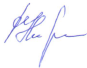 УТВЕРЖДАЮУТВЕРЖДАЮУТВЕРЖДАЮУТВЕРЖДАЮУТВЕРЖДАЮУТВЕРЖДАЮУТВЕРЖДАЮПервый заместитель мэра,Первый заместитель мэра,Первый заместитель мэра,Первый заместитель мэра,Первый заместитель мэра,Первый заместитель мэра,Первый заместитель мэра,председатель комиссии по предупреждению и ликвидации чрезвычайных ситуаций и обеспечению пожарной безопасности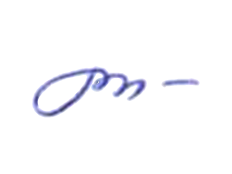 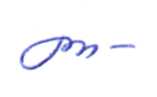 председатель комиссии по предупреждению и ликвидации чрезвычайных ситуаций и обеспечению пожарной безопасностипредседатель комиссии по предупреждению и ликвидации чрезвычайных ситуаций и обеспечению пожарной безопасностипредседатель комиссии по предупреждению и ликвидации чрезвычайных ситуаций и обеспечению пожарной безопасностипредседатель комиссии по предупреждению и ликвидации чрезвычайных ситуаций и обеспечению пожарной безопасностипредседатель комиссии по предупреждению и ликвидации чрезвычайных ситуаций и обеспечению пожарной безопасностипредседатель комиссии по предупреждению и ликвидации чрезвычайных ситуаций и обеспечению пожарной безопасностиС.М. УбугуноваС.М. Убугунова«29»апреляапреля2019 года29 апреля 2019 годаВремя: 09:00п. Бохан- Убугунова Софья Михайловна – первый заместитель мэра, председатель комиссии по предупреждению и ликвидации чрезвычайных ситуаций и обеспечению пожарной безопасности администрации муниципального образования «Боханский район».Убугунова Софья МихайловнаПервый заместитель мэра администрации муниципального образования «Боханский районГагарин Сергей ИвановичЗаместитель мэра по ЖКХ и КСХалматов Андрей Геннадьевичначальника ПСЧ-44 (по Охране п. Бохан)Кабанов Степан ВладимировичГлавный специалист ГО ЧС и ПБ администрации муниципального образования «Боханский район»Иванов Юрий ЛеонидовичВрио заместителя начальника отдела - начальник полиции МО МВД России "Боханский"Александров Александр ГеннадьевичНачальник отдела сельского хозяйства АМО «Боханский район»Мамонцев Николай ВикторовичНачальник ТУ МЛК Иркутской области по Кировскому лесничествуСахаров Степан АлександровичЗаместитель начальника ОНД по УОБОАртанов Владимир НиколаевичГлава МО «Каменка»Нефедьев Сергей НиколаевичГлава МО «Олонки»Скоробогатова Марина ВладимировнаИ.о. главы МО «Тихоновка»Коняев Эдуард ИоновичГлава МО «Хохорск»Ханхареев Дмитрий ИльичГлава МО «Шаралдай»Иванов Юрий ЛеонидовичВрио заместителя начальника отдела - начальник полиции МО МВД России "Боханский"Александров Александр ГеннадьевичНачальник отдела сельского хозяйства АМО «Боханский район»Мамонцев Николай ВикторовичНачальник ТУ МЛК Иркутской области по Кировскому лесничествуСахаров Степан АлександровичЗаместитель начальника ОНД по УОБОАртанов Владимир НиколаевичГлава МО «Каменка»Нефедьев Сергей НиколаевичГлава МО «Олонки»Скоробогатова Марина ВладимировнаИ.о. главы МО «Тихоновка»Коняев Эдуард ИоновичГлава МО «Хохорск»Губин Максим АндреевичНачальник Кировского участка АУ «Лесхоз Иркутской области»Хипхенова Римма БорисовнаНачальник отдела учета МО «Боханский район»Таров Лавр ИвановичНачальник МО МВД России «Боханский»Ерутина Наталья СергеевнаНачальник дежурной части МО МВД России «Боханский»Открытие заседания КЧС и ПБОткрытие заседания КЧС и ПБ09:00-09:05(5 мин.)Оглашение повестки дня, вступительное слово, председателя КЧС и ПБ администрации МО «Боханский район»Убугунова Софья Михайловна«О выделении денежных средств из резервного фонда МО «Боханский район» для предупреждения и ликвидации чрезвычайной ситуации»«О выделении денежных средств из резервного фонда МО «Боханский район» для предупреждения и ликвидации чрезвычайной ситуации»Докладчик:09:25-09:35(10 мин.)Заместитель мэра по ЖКХ МО «Боханский район»Гагарин Сергей ИвановичЗакрытие заседания КЧС и ПБЗакрытие заседания КЧС и ПБ09:40-09:45(5 мин.)Оглашение решения КЧС и ПБ, заключительное слово, председателя КЧС и ПБ администрации МО «Боханский район»Убугунова Софья МихайловнаГлавный специалист ГО ЧС и ПБ, секретарь комиссииС.В. Кабанов.